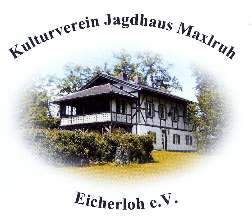 Einwilligung zu Fotoaufnahmen von Kindern  Der Kulturverein Jagdhaus Maxlruh Eicherloh e.V.  beabsichtigt im Rahmen von ______________________________________________________________________(Benennung der Veranstaltung, z.B. bei der Kinderwerkstatt am 08.12.2018 ….)Fotos anfertigen zu lassen. Diese Fotos sollen zum Zwecke der Darstellung des Vereins im Internet oder in anderen Medien verwendet werden. Die Veröffentlichung soll auf unbestimmte Zeit erfolgen. Mir ist bekannt, dass Fotos im Internet von beliebigen Personen abgerufen werden können und es nicht ausgeschlossen werden kann, dass solche Personen die Fotos weitergeben. Diese Einwilligungserklärung gilt ab dem Datum der Unterschrift und kann jederzeit widerrufen werden.  Mit ihrer Unterschrift bestätigen Sie zugleich, dass Sie mit ihren Kindern die Veröffentlichung der Bilder besprochen haben. Wir haben den Kindern bei Anfertigung der Bilder gesagt, dass sie im Internet veröffentlicht werden sollen. _____________________________________________________________________Datum, Ort  (Name des Kindes , Unterschrift des Sorgeberechtigten)  Name: ___________________________Unterschrift: __________________________Name: ___________________________Unterschrift: __________________________Name: ___________________________Unterschrift: __________________________Name: ___________________________Unterschrift: __________________________Name: ___________________________Unterschrift: __________________________Name: ___________________________Unterschrift: __________________________Name: ___________________________Unterschrift: __________________________Name: ___________________________Unterschrift: __________________________Name: ___________________________Unterschrift: __________________________